В соответствии со ст. 46 Градостроительного кодекса Российской Федерации, ст. 28 Федерального закона от 06.10.2003 г. №131-ФЗ «Об общих принципах организации местного самоуправления в Российской Федерации», Уставом муниципального образования Сергиевский сельсовет Оренбургского района Оренбургской области, на основании постановления администрации муниципального образования Сергиевский сельсовет Оренбургского района Оренбургской области от 03.07.2019г. №75-п «Об утверждении заключения о результатах публичных слушаний по утверждению проекта планировки и проекта межевания территории о объекту «Застройка территории центральной части земельного участка с кадастровым номером 56:21:2210001:248 (Оренбургская область, Оренбургский район, с.Приютово)», постановляю:1. Утвердить проект планировки территории и проект межевания территории по объекту «Застройка территории центральной части земельного участка с кадастровым номером 56:21:2210001:248», находящегося на территории муниципального образования Сергиевский сельсовет Оренбургского района Оренбургской области.2. Настоящее постановление вступает в силу со дня подписания.3. Контроль за исполнением настоящего постановления возложить на заместителя главы администрации Толокольникову В.А.Приложения:Выкопировка из чертежа межевания территории – на 2-х листах.Характеристики земельных участков, вошедших в границу территории, в отношении которой подготовлен проект планировки территории и проект межевания территории – на 2-х листах.Глава муниципального образования                                                 В.Е. ТощенкоРазослано: ООО «РКЦ», администрации муниципального образования Оренбургский район Оренбургской области, газета «Сельские вести», прокуратуре Оренбургского района, в дело.Приложение №1 к постановлению от 12.07.2019г. №77-пВыкопировка из чертежа межевания территории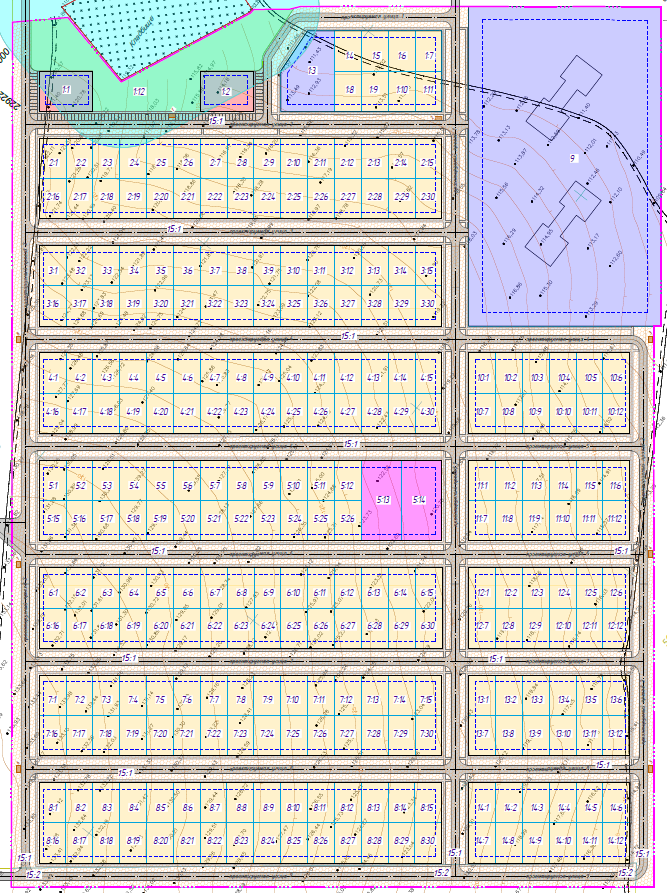 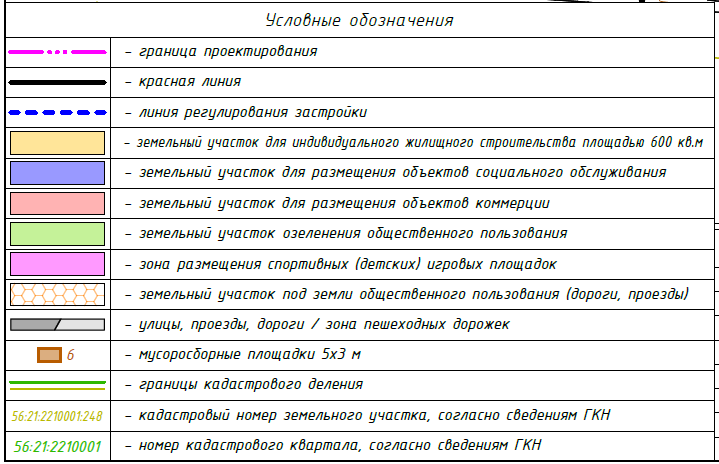 Нижеперечисленные земельные участки с условными номерами образуются из земельного участка с кадастровым номером 56:21:2210001:248 (категория земель: земли населённых пунктов; вид разрешенного использования: для жилищного строительства; местоположение: Оренбургская обл., р-н Оренбургский, сельсовет Сергиевский, с. Приютово, земельный участок расположен в западной части кадастрового квартала 56:21:2210001, площадь: 840 559 кв. м.): 1:1 – 1:12, 2:1 – 2:30, 3:1 – 3:30, 4:1 – 4:30, 5:1 – 5:26, 6:1 – 6:30, 7:1 – 7:30, 8:1 – 8:30, 9, 10:1 – 10:12, 11:1 – 11:12, 12:1 – 12:12, 13:1 – 13:12, 14:1 – 14:12, 15:1.Земельный участок с условным номером 15:2 образуется из земельного участка с кадастровым номером 56:21:2210001:533 (категория земель: земли населённых пунктов; вид разрешенного использования: для индивидуального жилищного строительства (код 2.1); местоположение: Оренбургская область, Оренбургский район, Сергиевский сельсовет, земельный участок расположен в западной части кадастрового квартала 56:21:2210001, площадь: 111 427 кв. м.).Возможный способ образования всех земельных участков: образование из земель, находящихся в государственной / муниципальной собственности.Проектная категория земель: Земли населённых пунктов.___________________Приложение №2 к постановлению от 12.07.2019г. № 77-пТаблица №1 -  Характеристики земельных участков, вошедших в границу территории, в отношении которой подготовлен проект планировки территории и проект межевания территории_______________________   АДМИНИСТРАЦИЯ       МУНИЦИПАЛЬНОГО              ОБРАЗОВАНИСЕРГИЕВСКИЙ СЕЛЬСОВЕТОРЕНБУРГСКОГО РАЙОНАОРЕНБУРГСКОЙ ОБЛАСТИ    П О С Т А Н О В Л Е Н И Е        12.07. 2019 год  №   77-пОб утверждении проекта планировки территории и проекта межевания территории по объекту «Застройка территории центральной части земельного участка с кадастровым номером 56:21:2210001:248», находящегося на территории муниципального образования Сергиевский сельсовет Оренбургского района Оренбургской областип/пУсловный номер  формируемого земельного участка  (№ квартала : № земельного участка)Площадь, кв. м.Вид разрешённого использования в соответствии с утвержденными градостроительными регламентамиВид разрешённого использования (утверждаемый)11:11200Земельные участки, предназначенные для размещения объектов торговли, общественного питания и бытового обслуживания (-3.3, 4.2, 4.3, 4.4, 4.6)Магазины (код 4.4)21:21200Земельные участки, предназначенные для размещения объектов торговли, общественного питания и бытового обслуживания (-3.3, 4.2, 4.3, 4.4, 4.6)Магазины (код 4.4)31:32100Земельные участки, предназначенные для размещения административных зданий, объектов образования, науки, здравоохранения и социального обеспечения, физической культуры и спорта, культуры, искусства, религии (- 3.4, 3.4.1, 3.4.2, 3.5, 3.5.1, 3.5.2, 3.6, 3.7, 3.10, 3.10.1, 3.10.2, 4.5, 4.6, 5.0, 5.1)Амбулаторно-поликлиническое обслуживание (код 3.4.1)41:4 – 1:118х600Земельные участки, предназначенные для размещения домов индивидуальной жилой застройки (- 2.1) Для индивидуального жилищного строительства (код 2.1)51:126556Земельные участки парков (-5.0)Благоустройство территории (код 12.0.2)62:1 – 2:3030х600Земельные участки, предназначенные для размещения домов индивидуальной жилой застройки (- 2.1) Для индивидуального жилищного строительства (код 2.1)73:1 – 3:3030х600Земельные участки, предназначенные для размещения домов индивидуальной жилой застройки (- 2.1) Для индивидуального жилищного строительства (код 2.1)84:1 – 4:3030х600Земельные участки, предназначенные для размещения домов индивидуальной жилой застройки (- 2.1) Для индивидуального жилищного строительства (код 2.1)95:1 – 5:1212х600Земельные участки, предназначенные для размещения домов индивидуальной жилой застройки (- 2.1) Для индивидуального жилищного строительства (код 2.1)105:131800Площадки для занятий физкультурой и спортом, активных игр, спортивные ядра образовательных учреждений (-3.5, 3.5.1, 3.5.2, 3.10, 3.10.1, 3.10.2, 5.1)Спорт (код 5.1)115:141800Площадки для занятий физкультурой и спортом, активных игр, спортивные ядра образовательных учреждений (-3.5, 3.5.1, 3.5.2, 3.10, 3.10.1, 3.10.2, 5.1)Спорт (код 5.1)125:15 – 5:2612х600Земельные участки, предназначенные для размещения домов индивидуальной жилой застройки (- 2.1) Для индивидуального жилищного строительства (код 2.1)136:1 – 6:3030х600Земельные участки, предназначенные для размещения домов индивидуальной жилой застройки (- 2.1) Для индивидуального жилищного строительства (код 2.1)147:1 – 7:3030х600Земельные участки, предназначенные для размещения домов индивидуальной жилой застройки (- 2.1) Для индивидуального жилищного строительства (код 2.1)158:1 – 8:3030х600Земельные участки, предназначенные для размещения домов индивидуальной жилой застройки (- 2.1) Для индивидуального жилищного строительства (код 2.1)16934117Земельные участки, предназначенные для размещения административных зданий, объектов образования, науки, здравоохранения и социального обеспечения, физической культуры и спорта, культуры, искусства, религии (- 3.4, 3.4.1, 3.4.2, 3.5, 3.5.1, 3.5.2, 3.6, 3.7, 3.10, 3.10.1, 3.10.2, 4.5, 4.6, 5.0, 5.1)Дошкольное, начальное и среднее общее образование (код 3.5.1)1710:1 – 10:1212х600Земельные участки, предназначенные для размещения домов индивидуальной жилой застройки (- 2.1) Для индивидуального жилищного строительства (код 2.1)1811:1 – 11:1212х600Земельные участки, предназначенные для размещения домов индивидуальной жилой застройки (- 2.1) Для индивидуального жилищного строительства (код 2.1)1912:1 – 12:1212х600Земельные участки, предназначенные для размещения домов индивидуальной жилой застройки (- 2.1) Для индивидуального жилищного строительства (код 2.1)2013:1 – 13:1212х600Земельные участки, предназначенные для размещения домов индивидуальной жилой застройки (- 2.1) Для индивидуального жилищного строительства (код 2.1)2114:1 – 14:1212х600Земельные участки, предназначенные для размещения домов индивидуальной жилой застройки (- 2.1) Для индивидуального жилищного строительства (код 2.1)2215:190759Земельные участки улиц, проспектов, площадей, шоссе, аллей, бульваров, застав, переулков, проездов, тупиков (- 12.0)Земельные участки (территории) общего пользования (код 12.0)2315:27507Земельные участки улиц, проспектов, площадей, шоссе, аллей, бульваров, застав, переулков, проездов, тупиков (- 12.0)Земельные участки (территории) общего пользования (код 12.0)ВсегоВсего310 257--